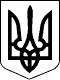 УКРАЇНАЖИТОМИРСЬКА ОБЛАСТЬНОВОГРАД-ВОЛИНСЬКА МІСЬКА РАДАМІСЬКИЙ ГОЛОВАРОЗПОРЯДЖЕННЯ    від 03.08.2018    № 179(о)Про проведення службового розслідування     Керуючись  пунктами  2, 19, 20 частини четвертої  статті 42 Закону України „Про місцеве самоврядування в Україні”, Законами  України „Про службу в органах місцевого самоврядування”, „Про запобігання корупції”, постановою Кабінету Міністрів України від 13.06.2000 № 950 „Про затвердження Порядку проведення службового розслідування  стосовно осіб, уповноважених на виконання функцій держави або місцевого самоврядування“, враховуючи протокольне доручення міського голови, з метою встановлення або спростування фактів, заявлених головою постійної комісії міської ради з питань економічного розвитку Хапчуком С.В. під час пленарного засідання 24 сесії міської ради 02.08.2018 щодо прийнятого рішення від 07.06.2018 №519 „Про справляння плати за землю у місті Новограді-Волинському” (регуляторний акт):     1. Створити комісію для проведення службового розслідування щодо посадових осіб управління містобудування, архітектури та земельних відносин міської ради (далі-комісія) та затвердити її склад ( додається).     2. Комісії провести  службове розслідування протягом 03-06 серпня 2018 року. Акт з пропозиціями  про  результати проведеного службового розслідування подати   міському голові 07 серпня 2018 року.     3. Контроль за виконанням  цього розпорядження залишаю за собою.Міський голова                                                                             В.Л.Весельський                                                                                           Додаток	до розпорядження                                                                                           міського  голови	від  03.08.2018  № 170(о)	            Комісія з проведення службового розслідування щодо посадових осібуправління містобудування, архітектури та земельних відносинміської радиКеруючий справамивиконавчого  комітету міської ради                                              Д.А.Ружицький Колотов Сергій ЮрійовичПерший заступник міського голови,голова  комісіїРужицький Дмитро АркадійовичКеруючий справами виконавчого  комітету міської ради, заступник                             голови  комісіїАльяних Зінаїда СтаніславівнаНачальник відділу містобудування та архітектури, секретар комісіїЧлени комісії:Члени комісії:Антонюк Павло ГеоргійовичНачальник  юридичного відділу міської радиЖурбенко Олег ІвановичДепутат міської ради (за згодою)Колесник Жанна ОлександрівнаНачальник відділу кадрів та архівної роботи міської ради Рассадін Андрій ОлексійовичДепутат міської ради, голова постійної комісії міської ради з питань депутатської етики, дотримання законності та охорони прав і свобод громадян (за згодою)Хапчук Сергій ВікторовичДепутат міської ради, голова постійної комісії міської ради з питань економічного розвитку  (за згодою)             